СОВЕТ НАРОДНЫХ ДЕПУТАТОВ РЕПЬЁВСКОГО СЕЛЬСКОГО ПОСЕЛЕНИЯ РЕПЬЁВСКОГО МУНИЦИПАЛЬНОГО РАЙОНА ВОРОНЕЖСКОЙ ОБЛАСТИ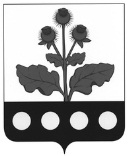 РЕШЕНИЕ«30» марта 2023 г. № 71с. РепьёвкаВ целях приведения муниципальных нормативных правовых актов Совета народных депутатов Репьёвского сельского поселения Репьёвского муниципального района в соответствие действующему законодательству, Совет народных депутатов Репьёвского сельского поселения Репьёвского муниципального района Воронежской области решил:1. Внести в решение Совета народных депутатов Репьёвского сельского поселения Репьёвского муниципального района от 26.11.2010 г. № 37 «О реестре должностей работников, замещающих должности, не являющиеся должностями муниципальной службы органов местного самоуправления Репьёвского сельского поселения Репьёвского муниципального района» (далее – Решение) следующие изменения:Реестр должностей работников, замещающих должности, не являющиеся должностями муниципальной службы органов местного самоуправления Репьёвского сельского поселения Репьёвского муниципального района Воронежской области изложить в новой редакции согласно Приложению.2. Настоящее решение вступает в силу после его официального опубликования.ПРИЛОЖЕНИЕк решению Совета народных депутатов Репьёвского сельского поселения Репьёвского муниципального района Воронежской области от «30» марта 2023 года № 70УТВЕРЖДЕНрешением Совета народных депутатов Репьёвского сельского поселения Репьёвского муниципального района Воронежской области от «26» ноября 2010 года № 37Реестрдолжностей работников, замещающих должности, не являющиеся должностями муниципальной службы органов местного самоуправления Репьёвского сельского поселения Репьёвского муниципального района Воронежской областиУТВЕРЖДАЮ:Глава Репьевского сельского поселения Репьёвского муниципального района Воронежской области__________ Г.В. Сидельников   марта 2023 годаАКТобнародования решения Совета народных депутатов Репьевского сельского поселения Репьевского муниципального района Воронежской области от 19 марта 2023 г. №34 «О внесении изменений в решение Совета народных депутатов Репьёвского сельского поселения Репьёвского муниципального района от 26.11.2010 г. № 37 «О реестре должностей работников, замещающих должности, не являющиеся должностями муниципальной службы органов местного самоуправления Репьёвского сельского поселения Репьёвского муниципального района»»Мы, нижеподписавшиеся:1. Сидельников Геннадий Васильевич – глава Репьёвского сельского поселения, проживающий по адресу: с. Репьёвка, ул. Октябрьская, д.95, кв.1, Репьёвского района, Воронежской области;2. Даньшин Николай Тимофеевич – депутат Совета народных депутатов Репьёвского сельского поселения, проживающий по адресу: с.Репьёвка улица Механическая дом 10 Репьёвского района, Воронежской области;3. Арцыбашева Юлия Валентиновна – депутат Совета народных депутатов Репьёвского сельского поселения, проживающая по адресу: с.Репьёвка улица Транспортная, дом 22, Репьёвского района, Воронежской области;4. Зайцев Александр Николаевич – депутат Совета народных депутатов Репьёвского сельского поселения, проживающий по адресу: с.Репьёвка улица Скорикова, дом 3, Репьёвского района, Воронежской области;составили настоящий акт о том, что решение Совета народных депутатов Репьёвского сельского поселения Репьёвского муниципального района Воронежской области от 19 марта 2023 г. №34 «О внесении изменений в решение Совета народных депутатов Репьёвского сельского поселения Репьёвского муниципального района от 26.11.2010 г. № 37 «О реестре должностей работников, замещающих должности, не являющиеся должностями муниципальной службы органов местного самоуправления Репьёвского сельского поселения Репьёвского муниципального района»» обнародовано путем направления его на бумажных носителях в трудовые коллективы МБОУ «Репьевская школа», МКУК «Репьевский районный культурно - досуговый центр», Репьевский цех почтовой связи Острогожского почтамта (с целью доведения постановления до трудовых коллективов).Кроме этого, решение Совета народных депутатов Репьёвского сельского поселения Репьёвского муниципального района Воронежской области от 19 марта 2023 г. №34 «О внесении изменений в решение Совета народных депутатов Репьёвского сельского поселения Репьёвского муниципального района от 26.11.2010 г. № 37 «О реестре должностей работников, замещающих должности, не являющиеся должностями муниципальной службы органов местного самоуправления Репьёвского сельского поселения Репьёвского муниципального района»», согласно актов, вывешено на стендах для всеобщего ознакомления:1. возле здания магазина «Гастроном» - адрес: 396370, Воронежская область, Репьёвский район, с. Репьёвка, ул. Воронежская, д.7 Б;2. возле здания БУВО РББЖ – адрес: 396370, Воронежская область, Репьёвский район, с. Репьёвка, ул. Октябрьская, д. 50;3. возле здания магазина «Привольный» - адрес: 396370, Воронежская область, Репьёвский район, с. Репьёвка, ул. Привольная, д. 1 А;4. между зданием МКДОУ «Детский сад «Солнышко» - адрес: 396370, Воронежская область, Репьёвский район, с. Репьёвка, ул. Спортивная, д. 20, и зданием администрации Репьёвского сельского поселения Репьёвского муниципального района Воронежской области – адрес:396370, Воронежская область, Репьёвский район, с. Репьёвка, ул. Воронежская, д. 61;5. возле здания магазина «Ирина» - адрес: 396370, Воронежская область, Репьёвский район, с. Репьёвка, ул. Советская, д. 173;6. возле жилого дома - адрес: 396370, Воронежская область, Репьёвский район, с. Репьёвка, ул. Восточная, д. 53.Члены комиссии:1. Сидельников Г.В.                                                     _________________2. Даньшин Н.Т.                                                           _________________3. Арцыбашева Ю.В.                                                    _________________4. Зайцев А.Н.                                                               _________________О внесении изменений в решение Совета народных депутатов Репьевского сельского поселения Репьевского муниципального района от 26.11.2010 г. № 37 «О реестре должностей работников, замещающих должности, не являющиеся должностями муниципальной службы органов местного самоуправления Репьёвского сельского поселения Репьёвского муниципального района»Глава сельского поселенияГ.В. Сидельников№ п/пНаименование должностиСистемный администратор Старший инспектор ИнспекторЮрисконсультТехник по вождению автомобиля